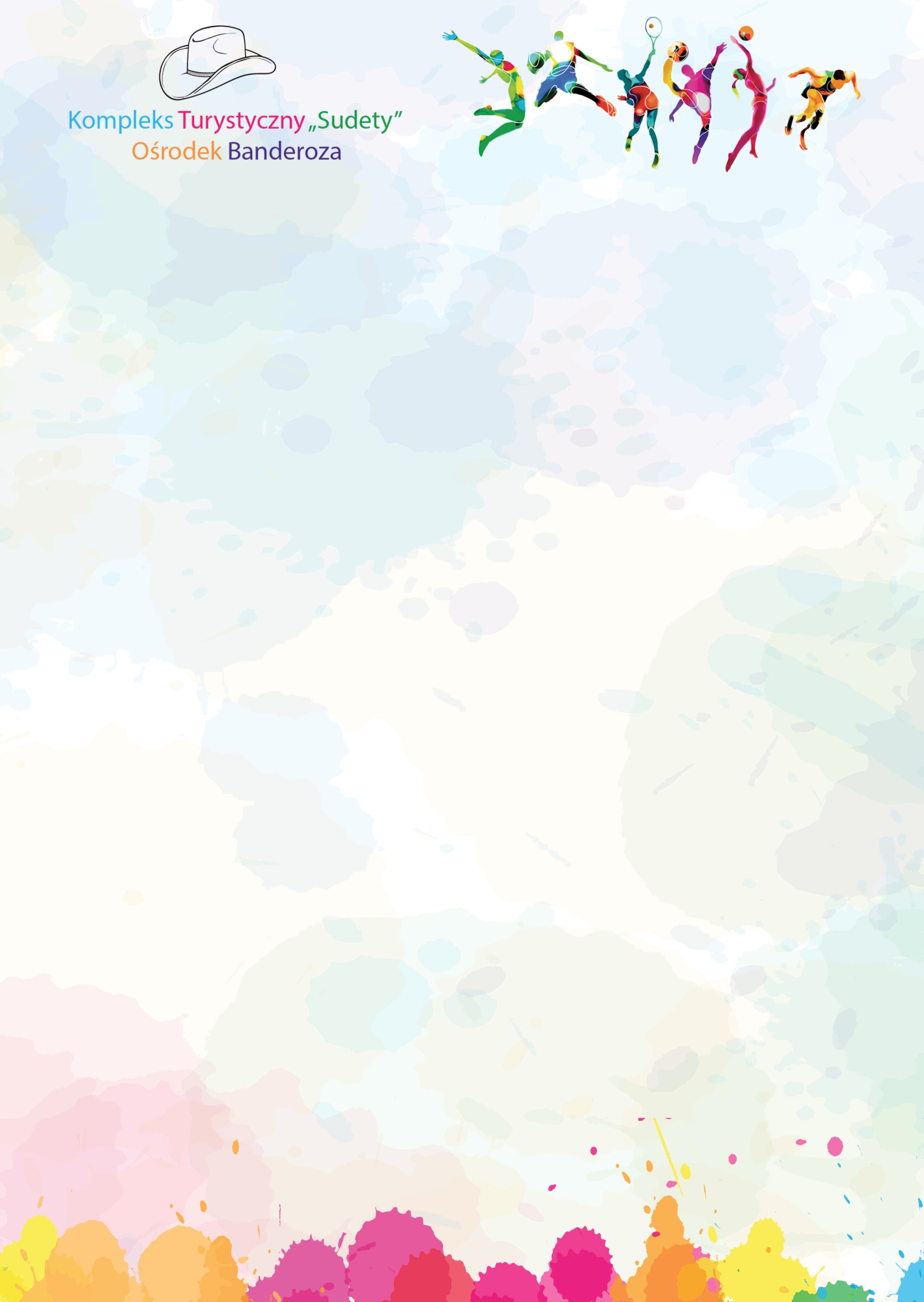 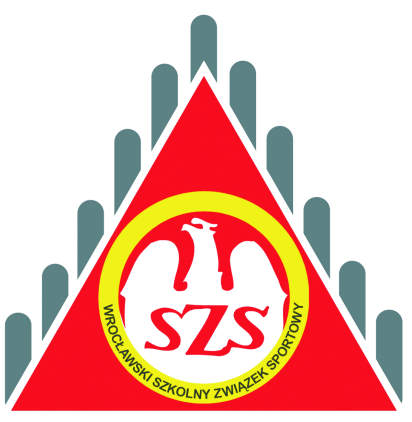 ORGANIZATOR:Wrocławski Szkolny Związek SportowyKompleks  Turystyczny "Sudety" w GłuchołazachTERMIN: 19-22 czerwca 2023r. ROCZNIKI: 2008 i 2009 KONTAKT: Mateusz Domagalski - 507 082 226,  kontakt@banderoza.pl WSZS - Maciej Jakubaszek – 530 717 345, maciej.jakubaszek1989@gmail.comRAMOWY PROGRAM TURNIEJU:1 dzień- przyjazd ekip, zakwaterowanie, kolacja, odprawa kierowników drużyn.2 dzień- śniadanie, eliminacje, obiad, eliminacje, kolacja.3 dzień - śniadanie, eliminacje, obiad, półfinały, kolacja.4 dzień  - śniadanie, finały, zakończenie turnieju, obiad, wyjazd.Dodatkowe atrakcje - ognisko, sesja w jaskini solnej, wyjazd autokarowy do Czech na zakupy, wypożyczalnia gier - JENGA XXL, BIERKI XL, spotkanie integracyjne dla kadry, dodatkowo w czasie wolnym, możliwość bezpłatnego korzystania z wielu atrakcji ośrodka. MIEJSCE ROZGRYWEK: Boiska z naturalną lub sztuczną nawierzchnią. Rozgrywki będą odbywać się na 2 boiskach 30x50 m, bramki 5x2, lub w razie deszczowej pogody Hala Sportowa w ośrodku BANDEROZA w Głuchołazach (2 boiska-przypominamy o zabraniu odpowiedniego obuwia na halę).ZAKWATEROWANIE:Kompleks Turystyczny "Sudety" Ośrodek Banderoza, 
ul. Powstańców Śl. 23, 48-340 Głuchołazy.tel./fax.: 77 439-48-70, kom. 509 529 490Pełne wyżywienie, (od kolacji pierwszego dnia do obiadu ostatniego dnia pobytu), 
trzy  noclegi, opieka medyczna, atrakcje.KOSZT UCZESTNICTWA:Całkowity koszt uczestnictwa 1 zawodnika, opiekuna lub trenera -   460 zł ( wszystkie osoby płatne).Płatne na konto Kompleks Turystyczny "Sudety": BRE BANK SA (MultiBank) 
Nr 21 1140 2017 0000 4502 0574 3010.NAGRODY:KAŻDY UCZESTNIK OTRZYMA PAMIĄTKOWĄ KOSZULKĘ MISTRZOWIE OTRZYMAJĄ BANER MISTRZÓW POLSKIKAŻDY UCZESTNIK OTRZYMA PRZYPINKĘ PAMIĄTKOWĄKażdy zespół otrzyma dyplom pamiątkowyPuchary dla wszystkich zespołówTrzy najlepsze zespoły otrzymają medale i nagrody rzeczoweNagrody indywidualne (statuetki, dyplomy) dla najlepszego: zawodnika,  bramkarza, króla strzelcówWARUNKI UCZESTNICTWA:W zawodach udział biorą mistrzowie lub inne finaliści mistrzostw wojewódzkich.W zawodach uczestniczą  drużyny zakwalifikowane  przez organizatorów po pisemnym zgłoszeniu drogą mailową lub faksem.Drużynę stanowią  12 osobowe  reprezentacje,  uczniowie jednej szkoły podstawowej  rocznik  2008 i 2009.ZGŁOSZENIA:ZGŁOSZENIA W TERMINACH PODANYCH W SYSTEMIE REJSTRACJI SZKÓŁ Formularz: Nazwa turnieju + termin, rocznik, ilość zawodników (maksymalnie 12 osób), ilość  opiekunów (płeć), nazwa szkoły, telefon, data, pieczęć, podpis osoby zgłaszającej oraz rozmiary koszulek do dnia 14 czerwca 2023r. na adres: 	
K.T. SUDETY Ośrodek Banderoza 
TEL. (77) 439 13 64, FAX (77) 439 48 70 KOM. 509 529 490
E-MAIL:  kontakt@banderoza.pl Mateusz Domagalski - 507 082 226, kontakt@banderoza.pl PRZEPISY ORAZ ZASADY GRY:Zespół składa się z 5 zawodników w polu + bramkarz oraz maksymalnie 6 zawodników rezerwowych (maksymalnie 12 osób w drużynie)Czas gry: 2x15-20 minut + do 5 minut przerwa.Piłka: nr 5. Bramkarz może chwytać piłkę rękami tylko w polu karnym.Gra bez "spalonego", rzut karny z 9 metrów.Zmiany hokejowe (błędy będą karane jak w piłce ręcznej: strata piłki, wykluczenie, rzut karny , za złą zmianę bramkarza - rzut karny.Bramkarz wprowadza piłkę do gry nogą, piłka musi opuścić pole karne.Podczas wykonywania stałych fragmentów gry zawodnicy drużyny przeciwnej muszą znajdować się przynajmniej w odległości 5 m od piłki.Rzut z autu wykonywany jest nogą, nie można zdobyć bramki bezpośredni, 
przeciwnik 3 m.Stosowane będą kary wychowawcze: 2 min., 2 min. i dyskwalifikacja 
(wykluczenie z meczu).Inne przepisy nie ujęte powyżej wg. Przepisów i unifikacji PZPNPUNKTACJA:Za wygrane spotkanie drużyna otrzymuje 3 punkty, 
za remis 1 punkt, 
za przegrane 0 punktów.O kolejności zespołów decydują kolejno: większa liczba zdobytych punktów, jeżeli dwie drużyny uzyskają tę samą liczbę punktów: decyduje większa liczba zdobytych punktów w zawodach pomiędzy zainteresowanymi zespołami (bezpośredni mecz).SYSTEM:System gier zostanie ustalony na podstawie ilości zgłoszonych zespołów.DODATKOWE INFORMACJE: PŁATNOŚCI-trzy opcje1)faktura VAT zaliczkowa termin płatności 7 dni , 2)faktura VAT w dniu przyjazdu termin płatności 7 dni 3) gotówka na miejscuWSZYSCY uczestnicy oraz (trenerzy, kierowcy, kibice do 15-go roku życia) – 460zł/os,RODZICE – 150zł/doba z pełnym wyżywieniem - od kolacji do obiadu- na wyjazd za granicę potrzebne są dokumenty takie jak ( dowód lub paszport )- w odpowiedzi na liczne pytania informujemy iż pokoje są wyposażone w czystą pościel oraz papier toaletowy. Zapraszamy do foto galerii ośrodkaProsimy o zabranie ze sobą piłek do rozgrzewki. Organizatorzy